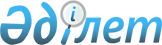 Қазақстан Республикасы Ұлттық Банкінің басқармасындағы Қазақстан Республикасы Үкіметінің өкілдері туралыҚазақстан Республикасы Үкіметінің қаулысы 2001 жылғы 4 желтоқсан N 1566     Қазақстан Республикасының Үкіметі қаулы етеді:     1.      Ескерту. 1-тармақ алып тасталды - ҚР Үкіметінің 2002.02.05. N 165              қаулысымен. P020165_     2. Жандосов Ораз Әлиұлы Қазақстан Республикасы Ұлттық Банкінің басқармасындағы Қазақстан Республикасы Үкіметінің өкілі міндетінен босатылсын.     3. "Қазақстан Республикасы Ұлттық Банкінің басқармасындағы Қазақстан Республикасы Үкіметінің өкілдері туралы" Қазақстан Республикасы Үкіметінің 2000 жылғы 29 желтоқсандағы N 1943  P001943_  қаулысына мынадай өзгеріс енгізілсін:     1-тармақ алынып тасталсын.     4. Осы қаулы қол қойылған күнінен бастап күшіне енеді.     Қазақстан Республикасының         Премьер-МинистріМамандар:     Багарова Ж.А.,     Жұманазарова А.Б.
					© 2012. Қазақстан Республикасы Әділет министрлігінің «Қазақстан Республикасының Заңнама және құқықтық ақпарат институты» ШЖҚ РМК
				